										5Na podlagi prvega odstavka 44. člena Odloka o koncesiji za opravljanje lokalne gospodarske javne službe urejanja in čiščenja javnih površin na območju Mestne občine Nova Gorica za mesto Nova Gorica in naselja Solkan, Kromberk, Rožna Dolina in Pristava (Uradni list RS, št. 8/10, 68/17 in 19/18) ter 19. člena Statuta Mestne občine Nova Gorica (Uradni list RS, št. 13/12, 18/17 in 18/19) je Mestni svet Mestne občine Nova Gorica na seji dne ___________________ sprejel naslednjiS K L E P1.V 1. točki sklepa Mestnega sveta Mestne občine Nova Gorica, št. 430-30/2022-3 z dne 16. 2. 2023 se prva alineja spremeni tako, da se glasi:»- Nina Birsa, predstavnica Mestne občine Nova Gorica – predsednica«.2.Ta sklep velja takoj. Številka: 430-30/2022                                                                          Samo TurelNova Gorica, dne                                                                                     ŽUPANŠtevilka: 430-30/2022-4                                                                       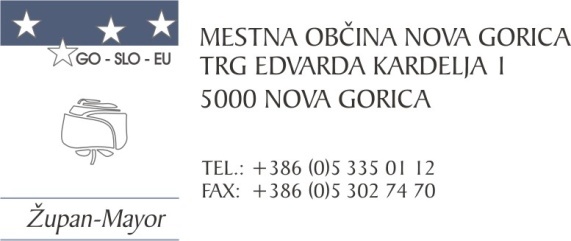 Nova Gorica, dne 21. avgusta 2023O B R A Z L O Ž I T E VMestna občina Nova Gorica namerava pripraviti in objaviti javni razpis za izbor koncesionarja za izvajanje gospodarske javne službe urejanje in čiščenje javnih površin v Mestni občini Nova Gorica. Skladno s 44. členom Odloka o koncesiji za opravljanje lokalne gospodarske javne službe urejanja in čiščenja javnih površin na območju Mestne občine Nova Gorica za mesto Nova Gorica in naselja Solkan, Kromberk, Rožna Dolina in Pristava (Uradni list RS, št. 8/10, 68/17 in 19/18) imenuje strokovno komisijo za izbiro koncesionarja Mestni svet Mestne občine Nova Gorica. V strokovni komisiji mora biti po en predstavnik krajevne skupnosti, na območju katere se podeljuje koncesija. Strokovna komisija bo opravila postopek izbora koncesionarja za dve območji koncesije ločeno, in sicer za mesto Nova Gorica (sklop 1) ter za naselja Solkan, Kromberk, Rožna Dolina in Pristava (sklop2).Zaradi dolgotrajne bolniške odsotnosti predsednice komisije imenovane s sklepom Mestnega sveta Mestne občine Nova Gorica št. 430-30/2022-3 z dne 16. 2. 2023, se na njeno mesto imenuje nova članica kot predstavnica Mestne občine Nova Gorica.Mestnemu svetu Mestne občine Nova Gorica predlagamo, da predloženi sklep obravnava in sprejme.                                                                                                               Samo Turel           ŽUPAN Pripravila:Martina Remec Pečenko                                                                       Vodja Oddelka za gospodarstvo                                                               in gospodarske javne službe